Администрация города Дубны Московской областиУправление народного образования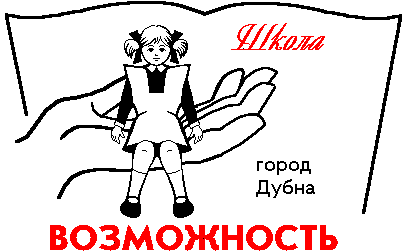 Муниципальное бюджетное общеобразовательное учреждение«Общеобразовательная школа «Возможность»  для детейс ограниченными возможностями здоровьягорода  Дубны Московской области»(школа «Возможность»)ПРИКАЗ30.01.2019 г.                                                                  №   07/01-09Об утверждении Административного регламента предоставления услуги, оказываемой  муниципальным бюджетным общеобразовательным учреждением «Общеобразовательная школа «Возможность» для детей с ограниченными возможностями здоровья г.  Дубны Московской области»  «Прием на обучение по образовательным программам начального общего, основного общего и среднего общего образования»На основании постановления Администрации городского округа Дубна Московской области от 30.01.2019 № 108 ПА-55  «Об утверждении Административного регламента предоставления услуги, оказываемой муниципальной общеобразовательной организацией в городе Дубне Московской области, «прием на обучение по образовательным программам начального общего, основного общего и среднего общего образования»	ПРИКАЗЫВАЮ:Утвердить Административный регламент предоставления услуги, оказываемой  муниципальным бюджетным общеобразовательным учреждением  «Общеобразовательная школа «Возможность» для детей с ограниченными возможностями здоровья г.  Дубны Московской области»    «Прием на обучение по образовательным программам начального общего, основного общего и среднего общего образования».Ознакомить с данным документом всех педагогических работников школы под роспись.Ответственной за ведение и пополнение сайта школы Кульквой Т.Г. опубликовать принятый нормативно-правовой акт на сайте школы.Контроль по исполнению настоящего приказа оставляю за собой.Директор школы:                                                        Смирнова В.А.                                    С приказом от 30.01.2019 № 07/01-09«Об утверждении Административного регламента предоставления услуги, оказываемой  муниципальным бюджетным общеобразовательным учреждением «Общеобразовательная школа «Возможность» для детей с ограниченными возможностями здоровья г.  Дубны Московской области «Прием на обучение по образовательным программам начального общего, основного общего и среднего общего образования»ознакомлены:	ФИОдатаподписьФИОдатаподписьАвдеева С.Н.Крупская Е.М.Бариньяк Ц.А.Макарова С.А.Бочкова Н.В.Рыбакова Г.П.Дубинина Е.В.Сидоренкова М.Е.Евдокимова Г.В.Семенова В.А.Егорова Е.В.Смирнова Е.В.Егорова О.В.Федотовой Е.И.Калинина Е.В.Чайкина Л.В.Кулькова Т.Г.Чудина Е.В.Шишлянникова С. С.